Уважаемые ребята!Все задания практических работ высылать на почту gladkova2020@ya.ruВсе работы (письма) должны быть подписаны.Материалы для недели 20.04.-25.04(Информатика 8 класс)Срок сдачи данного задания: чт 23.04.Задания будут проверены к 30.04, оценки выставлены в электронный журнал."Организация ввода и вывода данных"1. Изучить параграф 3.2 " Организация ввода и вывода данных "Онлайн-учебник (у кого нет):https://znayka.pw/uchebniki/8-klass/informatika-8-klass-uchebnik-bosova-l-l-bosova-a-yu/В изучении вам может помочь презентация к учебникуhttp://www.lbz.ru/metodist/authors/informatika/3/files/eor8/presentations/8-3-2.ppt2.  Посмотрите видео "PASCAL ABC. Переменная. Тип данных. Ввод и вывод данных" https://www.youtube.com/watch?v=L0PgVrlDNCw 3. Выполните практическую работу (Каждое задание - это дополнение предыдущего, программу (одну!) сохраните, нажав Файл ->Сохранить как...)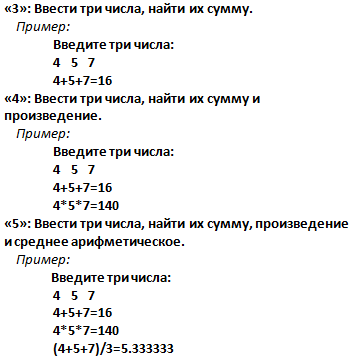 Обратите внимание, что числа в программе можно вводить любые, для этого нужно использовать переменные.Ниже приведен пример программы: сложение двух чисел (с пояснениями зеленым цветом, их писать в обычной программе не нужно!).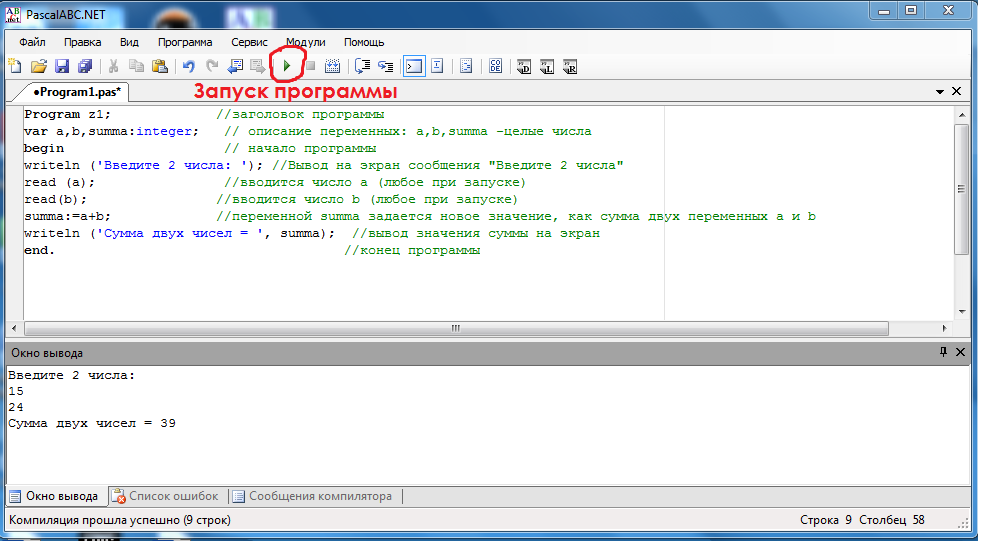 Прислать выполненную работу на почту, указанную выше.Чтобы установить программу на компьютере, пройдите по ссылке нижеhttp://pascalabc.net/ssyilki-dlya-skachivaniya